WNIOSEK O SFINANSOWANIE/DOFINANSOWANIE* KOSZTÓW STUDIÓW PODYPLOMOWYCHPODSTAWA PRAWNA: ART. 42A USTAWY O PROMOCJI ZATRUDNIENIA I INSTYTUCJACH RYNKU PRACY(t. j. Dz.U. z 2023 r., poz. 735 ze zm.)UWAGA !WYPEŁNIENIE  WNIOSKU NIE OZNACZA SFINANSOWANIA STUDIÓW PODYPLOMOWYCH……………………….……...					 ……………………………………………………………………….(MIEJSCOWOŚĆ I DATA)					                         (PODPIS OSOBY BEZROBOTNEJ )Wymagane załączniki:  Kopia dyplomu ukończenia studiów wyższych.Dokument potwierdzający uprawnienia danego podmiotu w ramach swej formy organizacyjnej do prowadzenia studiów podyplomowych w podanym wyżej kierunku.Zaświadczenie organizatora studiów podyplomowych (załącznik nr 1)W przypadku gdy wniosek jest składany w trakcie odbywania studiów podyplomowych do wniosku należy dołączyć dodatkowo:Dokumenty potwierdzające opłatę kosztów dotychczas odbytych semestrów studiów podyplomowych.Zaświadczenie organizatora studiów podyplomowych zawierające :- potwierdzenie odbywania studiów podyplomowych - koszt semestrów, na które wnioskowana jest kwota dofinansowania.											Załącznik nr 1 .........................................                                                                      	      ........................, dnia..............    (pieczątka uczelni)ZAŚWIADCZENIE ORGANIZATORA STUDIÓW PODYPLOMOWYCH Zaświadcza się, że Pan/Pani …………………………………………………….…………….. ………………..ur. ………………………..zamieszkały/a w ……………………………………………………….…………….... przy ul……………………………………………………………………………………………………………….został/a przyjęty/a na studia podyplomowe o kierunku ……………………………………..........................……………………………………………………………………………………………………………………...i posiada status słuchacza studiów podyplomowych.Planowany termin rozpoczęcia studiów:………………………………………Planowany termin zakończenia realizacji programu studiów (bez obrony pracy dyplomowej):………………..................Planowany termin obrony pracy dyplomowej:……………………………………..Studia trwają …………………semestry. Całkowity koszt studiów podyplomowych wynosi: ………….……………………………………………...złPłatności za studia podyplomowe należy dokonać jednorazowo w wysokości:…………………………….Numer konta bankowego, na które należy uiścić opłatę za studia podyplomowe:………….-…………….-…………….-…………….-…………….-…………….-……………………………... Tytuł przelew:……………………………………………………………………...…………………….……...…………………………………………………………………………………………………………………....     …………………………………(podpis i pieczątka osoby wystawiającej zaświadczenie)……………………………………………..Nazwisko i imię……………………………………………..Adres……………………………………………..PESELZgodnie z art. 13 ust. 1 i 2 rozporządzenia Parlamentu Europejskiego i Rady(UE) 2016/679 z dnia 27.04.2016r. w sprawie ochrony osób fizycznych w związku z przetwarzaniem danych osobowych i w sprawie swobodnego przepływu takich danych oraz uchylenia dyrektywy 95/46/WE(Dz. Urz. UE L 119/1 z 04.05.2016r.) dalej RODO Zostałem/am poinformowany/a, że:Administratorem moich danych osobowych  jest Powiatowy Urząd Pracy w Gryficach               ul. Koszarowa 4, 72-300 Gryfice, e-mail:sekretariat@pupgryfice.pl;W Powiatowym Urzędzie Pracy w Gryficach jest Inspektor ochrony danych, tel. 913843506,     e-mail: iod@pupgryfice.plMoje dane osobowe przetwarzane będą w celu realizacji zadań wynikających z ustawy z dnia 20.04.2004r. o promocji zatrudnienia  i instytucjach rynku pracy ( Dz. U. 2023 poz. 735 ze zm.), na podstawie art. 6 ust. 1 lit. b,c,f oraz art. 9 ust.2 lit.b,f,g RODO,Odbiorcami moich danych osobowych będą podmioty upoważnione na podstawie przepisów prawa oraz z którymi zawarto umowę powierzenia danych lub na podstawie innego instrumentu prawnego,Dane osobowe wynikające z rejestracji w urzędzie oraz realizowanych zadań, w tym zawartych umów będą przetwarzane i przechowywane ze względów archiwalnych zgodnie z jednolitym rzeczowym wykazem akt, w przypadku projektów unijnych zgodnie z warunkami umowy.Posiadam prawo do żądania od administratora dostępu do danych osobowych, prawo do ich sprostowania lub ograniczenia przetwarzania;Przysługuje mi prawo wniesienia skargi do organu nadzorczego gdy uznam, że przetwarzanie moich danych osobowych narusza RODO;Dane osobowe nie będą przekazywane do państw trzecich;Podanie przeze mnie danych osobowych ma charakter dobrowolny lecz jest wymogiem ustawowym oraz warunkiem realizacji zadań, w tym zawarcia stosownych umów. Konsekwencją niepodania przez Pana/nią danych osobowych będzie odmowa rejestracji.W procesie analizy mojej sytuacji i szans na rynku pracy Administrator danych podejmuje decyzje w sposób zautomatyzowany, w tym również w formie profilowania, w oparciu o dane dostępne w karcie rejestracyjnej oraz pozyskane w trakcie wywiadu prowadzonego z pracownikiem PUP w Gryficach. Decyzje te są podejmowane automatycznie w oparciu o system informatyczny udostępniony przez Ministra właściwego do spraw pracy. Decyzje podejmowane w ten zautomatyzowany sposób mają wpływ na formy pomocy jakimi mogę zostać objęta/y w ramach usług i instrumentów rynku pracy wynikających z ustawy o promocji zatrudnienia  i instytucjach rynku pracy oraz aktów wykonawczych do tej ustawy. Podejmowanie decyzji w sposób zautomatyzowany odbywa się zgodnie z przepisami ww. ustawy oraz rozporządzenia ministra pracy i polityki społecznej w sprawie profilowania pomocy dla bezrobotnych.Pełna treść klauzuli informacyjnej dotyczącej obowiązków administratora PUP w Gryficach zamieszczona jest na stronie BIP, w zakładce podstawowe dane podmiotu oraz na tablicy ogłoszeń tut. urzędu.Zapoznałem/am się: Gryfice, dnia…………………………...                Podpis…………………..………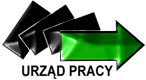 POWIATOWY URZĄD PRACYW GRYFICACHul. Koszarowa 4, 72-300 Gryfice,tel. 913842934 , fax. 91 3864506e-mail: szkolenia@pupgryfice.plWypełnia osoba bezrobotna Wypełnia osoba bezrobotna Wypełnia osoba bezrobotna Wypełnia osoba bezrobotna Wypełnia osoba bezrobotna Wypełnia osoba bezrobotna Imię i nazwiskoImię i nazwiskoImię i nazwisko…………………………………………………………………..…………………………………………………………………..…………………………………………………………………..Adres zamieszkania i numer telefonuAdres zamieszkania i numer telefonuAdres zamieszkania i numer telefonuUl………………………………………………………………….Nr domu………………… nr mieszkania …………………….Miejscowość …………………………………………………..Nr telefonu …………………………………………………….Ul………………………………………………………………….Nr domu………………… nr mieszkania …………………….Miejscowość …………………………………………………..Nr telefonu …………………………………………………….Ul………………………………………………………………….Nr domu………………… nr mieszkania …………………….Miejscowość …………………………………………………..Nr telefonu …………………………………………………….Adres do korespondencji (jeśli jest inny niż zamieszkania)Adres do korespondencji (jeśli jest inny niż zamieszkania)Adres do korespondencji (jeśli jest inny niż zamieszkania)…………………………………………………………………..…………………………………………………………………..…………………………………………………………………..…………………………………………………………………..…………………………………………………………………..…………………………………………………………………..Data i miejsce urodzeniaData i miejsce urodzeniaData i miejsce urodzenia…………………………………………………………………..…………………………………………………………………..…………………………………………………………………..PESELPESELPESEL ………………………………………………………………….. ………………………………………………………………….. …………………………………………………………………..Wykształcenie (podać nazwa i rok ukończenia szkoły  -kierunek i specjalizacja) Wykształcenie (podać nazwa i rok ukończenia szkoły  -kierunek i specjalizacja) Wykształcenie (podać nazwa i rok ukończenia szkoły  -kierunek i specjalizacja) …………………………………………………………………..…………………………………………………………………..…………………………………………………………………..…………………………………………………………………..…………………………………………………………………..…………………………………………………………………..…………………………………………………………………..…………………………………………………………………..…………………………………………………………………..…………………………………………………………………..…………………………………………………………………..…………………………………………………………………..…………………………………………………………………..…………………………………………………………………..…………………………………………………………………..Zawód wyuczony i ostatnio wykonywany Zawód wyuczony i ostatnio wykonywany Zawód wyuczony i ostatnio wykonywany Wyuczony ……………………………………………………Wykonywany…………………………………………………Wyuczony ……………………………………………………Wykonywany…………………………………………………Wyuczony ……………………………………………………Wykonywany…………………………………………………Przebieg pracy zawodowej Przebieg pracy zawodowej Przebieg pracy zawodowej Przebieg pracy zawodowej Przebieg pracy zawodowej Przebieg pracy zawodowej Lp.Okres przepracowanyOkres przepracowanyZajmowane stanowiskoZajmowane stanowiskoZajmowane stanowiskoOdDo Zajmowane stanowiskoZajmowane stanowiskoZajmowane stanowiskoCzas pozostawania w ewidencji bezrobotnych i poszukujących pracy od ostatniej rejestracji Czas pozostawania w ewidencji bezrobotnych i poszukujących pracy od ostatniej rejestracji Czas pozostawania w ewidencji bezrobotnych i poszukujących pracy od ostatniej rejestracji О  do 3 miesięcy О  od 3 miesięcy do 6 miesięcyО  od 6 miesięcy do 12 miesięcyО  powyżej 12 miesięcyО  do 3 miesięcy О  od 3 miesięcy do 6 miesięcyО  od 6 miesięcy do 12 miesięcyО  powyżej 12 miesięcyО  do 3 miesięcy О  od 3 miesięcy do 6 miesięcyО  od 6 miesięcy do 12 miesięcyО  powyżej 12 miesięcyDodatkowe kwalifikacje i umiejętności (proszę wpisać rodzaj umiejętności i zakreślić tak jeśli potwierdzone świadectwem, lub nie)Dodatkowe kwalifikacje i umiejętności (proszę wpisać rodzaj umiejętności i zakreślić tak jeśli potwierdzone świadectwem, lub nie)Dodatkowe kwalifikacje i umiejętności (proszę wpisać rodzaj umiejętności i zakreślić tak jeśli potwierdzone świadectwem, lub nie)Dodatkowe kwalifikacje i umiejętności (proszę wpisać rodzaj umiejętności i zakreślić tak jeśli potwierdzone świadectwem, lub nie)Dodatkowe kwalifikacje i umiejętności (proszę wpisać rodzaj umiejętności i zakreślić tak jeśli potwierdzone świadectwem, lub nie)Dodatkowe kwalifikacje i umiejętności (proszę wpisać rodzaj umiejętności i zakreślić tak jeśli potwierdzone świadectwem, lub nie)Rodzaj kwalifikacji i umiejętności Rodzaj kwalifikacji i umiejętności Rodzaj kwalifikacji i umiejętności Rodzaj kwalifikacji i umiejętności Rodzaj kwalifikacji i umiejętności Potwierdzone świadectwem1.1.1.1.1.О tak     О nie 2.2.2.2.2.О tak    О nie3.3.3.3.3.О tak    О nie4. 4. 4. 4. 4. О tak    О nieNazwa kierunku studiów podyplomowychNazwa kierunku studiów podyplomowychNazwa kierunku studiów podyplomowychNazwa kierunku studiów podyplomowych…………………………………………………………………..…………………………………………………………………..…………………………………………………………………..…………………………………………………………………..Termin realizacji studiów podyplomowychTermin realizacji studiów podyplomowychTermin realizacji studiów podyplomowychTermin realizacji studiów podyplomowych…………………………………………………………………..…………………………………………………………………..…………………………………………………………………..…………………………………………………………………..Nazwa i adres oraz nr tel./fax-u organizatora studiów podyplomowych Nazwa i adres oraz nr tel./fax-u organizatora studiów podyplomowych Nazwa i adres oraz nr tel./fax-u organizatora studiów podyplomowych Nazwa i adres oraz nr tel./fax-u organizatora studiów podyplomowych …………………………………………………………………..…………………………………………………………………..…………………………………………………………………..…………………………………………………………………..Nazwa banku i numer konta organizatora, na które należy uiścić opłatę studiówNazwa banku i numer konta organizatora, na które należy uiścić opłatę studiówNazwa banku i numer konta organizatora, na które należy uiścić opłatę studiówNazwa banku i numer konta organizatora, na które należy uiścić opłatę studiów…………………………………………………………………..…………………………………………………………………..…………………………………………………………………..…………………………………………………………………..Całkowity koszt studiów podyplomowych Całkowity koszt studiów podyplomowych Całkowity koszt studiów podyplomowych Całkowity koszt studiów podyplomowych …………………………………………………………………..…………………………………………………………………..Uzasadnienie celowości ubiegania się o sfinansowanie studiów podyplomowych Uzasadnienie celowości ubiegania się o sfinansowanie studiów podyplomowych Uzasadnienie celowości ubiegania się o sfinansowanie studiów podyplomowych Uzasadnienie celowości ubiegania się o sfinansowanie studiów podyplomowych …………………………………………………………………..…………………………………………………………………..…………………………………………………………………..…………………………………………………………………..…………………………………………………………………..…………………………………………………………………..…………………………………………………………………..…………………………………………………………………..…………………………………………………………………..…………………………………………………………………..…………………………………………………………………..…………………………………………………………………..…………………………………………………………………..…………………………………………………………………..…………………………………………………………………..…………………………………………………………………..